X-Camp. España Junior y Cuartetos*V-TROFEO CIUDAD ALCOI -2021A propuesta del Comité de Patinaje Artístico, la R.F.E.P., convoca el X-Camp. de España GRUPOS-SHOWS –Junior y Cuartetos –y el V-Trofeo Ciudad de Alcoy de GRUPOS-SHOW GRANDES Y PEQUEÑOS, por clubes, bajo las normas siguientes:*-FECHA Y LUGAR DE CELEBRACIÓNDías 07 y 08 de Mayo, en la ciudad de Alcoy –Federación de Patinaje de la Comunidad Valenciana.*-INSTALACIONES .._Pavelló Mutualidad de Levante-Poliesportiu Municipal Francisco Laporta.*-MODALIDAD  ........_ GRUPOS-SHOWS, Categorías: Junior y Cuarteto - Grande y Pequeño.*-PISTA ..................... .-_Parquet de 25x50 metros, aproximadamente.*-RUEDAS ..................._ Aconsejadas por la organización "Dureza 90-A" *-INTEGRATIVOS ..._Serán los reflejados en el reglamento de Grupos-Shows de 2021 de Patinaje Artístico de World Skate. *-INSCRIPCIONES ._Estas deberán enviarse a través de la hoja de inscripción oficial 2020, debidamente rellenada y sin omitir apartado alguno. También deberán adjuntar las clasificaciones del último Campeonato Autonómico, (Las hojas de inscripción, cada Fede. Autonómica las pueden encontrar en su apartado de DROPBOX compartido con este C.N.P.A. ).Las inscripciones serán admitidas antes de los VEINTICINCO DÍAS NATURALES a la fecha que den comienzo los entrenamientos oficiales. - (Lunes 12 de Abril), siendo rehusadas todas aquellas recibidas fuera de plazo.*-HORARIOS OFICIALES _Estos se confeccionarán en base a las inscripciones efectuadas, una vez cerrado el plazo de inscripción.*-SORTEOS …...- Los diferentes sorteos de ordenes de salida, se efectuarán en la sede del Comité Nacional, lo más tardar el lunes día 03 de Mayo, siendo expuestos en la página Web de la R.F.E.P. www.fep.es.*-DESARROLLO DEL CAMPEONATOPara el desarrollo y demás cuestiones técnicas del Campeonato convocado, se establecerán según las “Normas de Competiciones” del año 2021, expuestas en la web www.fep.es. ATENCIÓN: El día de competición de cada categoría será en función de la cantidad de inscripciones de cada una de ellas.Estamento Organizador (Norma de obligado cumplimiento):ENTRENAMIENTOS NO OFICIALES (Ver circular Cir29-07).La Federación Española de Patinaje declina toda responsabilidad en caso de accidente.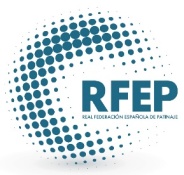 									Comité NacionalReus, 04 de Enero de 2021